SULIT												MATEMATIKKertas 1Tahun 2Oktober20171 jamPEPERIKSAAN AKHIR TAHUN 2017TAHUN 2Nama : ………………………………………………………	         Kelas : ………………………MATEMATIKKertas 1Satu JamJANGAN BUKA KERTAS SOALAN SEHINGGA DIBERITAHUKertas soalan ini mengandungi 20 soalan.Jawab semua soalan.Tiap-tiap soalan objektif diikuti oleh tiga pilihan jawapan, iaitu A, B, dan C. Bagi setiap soalan, pilih satu jawapan sahaja. Hitamkan jawapan kamu pada kertas jawapan objektif yang disediakan.Jika kamu hendak menukar jawapan, padamkan tanda yang telah dibuat. Kemudian hitamkan jawapan yang baharu.Rajah yang mengiringi soalan tidak dilukis mengikut skala kecuali dinyatakan.Kamu boleh membuat kerja mengira di ruang kosong di dalam kertas soalan ini.Kertas soalan ini mengandungi 6 halaman bercetak1.	490 dalam perkataan ialah _____________________.	A.	empat ratus sembilan	B.	sembilan ratus empat	C.	empat ratus sembilan puluh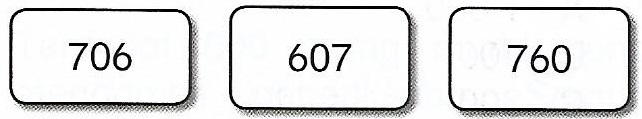 2.	Susun nombor-nombor di atas dalam turutan menaik.A.	706, 607, 760B.	607, 706, 760C.	706, 760. 6073.	Rajah menunjukkan satu garis nombor.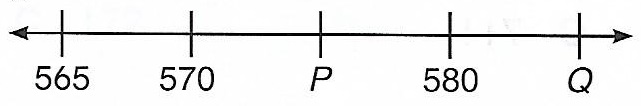 	Apakah nilai P?	A.	570	B.	575	C.	5804.	8 ratus + 7 puluh + 6 sa =	A.	876	B.	678	C.	8675.	Apakah nilai tempat bagi digit yang bergaris di atas?A.	SaB.	PuluhC.	Ratus6.		Apakah digit yang paling kecil bagi nombor di atas?	A.	3	B.	1	C.	87.	 ditulis dalam perkataan ialah ________________.	A.	satu dua	B.	satu perdua	C.	satu perpuluhan dua8.	Berapakah pecahan kawasan berlorek dalam rajah di bawah?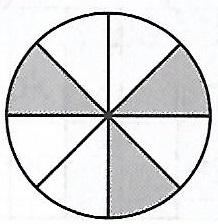 A.	B.	C.	 9.	RM 3.50 =	A.	305 sen	B.	530 sen	C.	350 sen10.	Berapakah bilangan RM5 dalam RM10?	A.	2	B.	3	C.	411.	Nilai manakah yang paling besar?	A.	0.4	B.	0.7	C.	0.912.	Antara rajah berlorek berikut, manakah yang mewakili   ?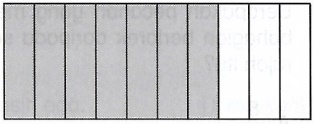 	A. 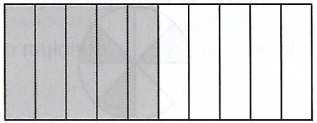 	B. 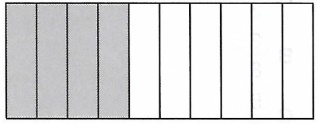 	C. 13.	Pukul 			      ialah ______________.	A.	pukul lapan dua puluh	B.	pukul lapan dua	C.	pukul dua lapan14.	Antara muka jam berikut, manakah yang menunjukkan pukul 4:30?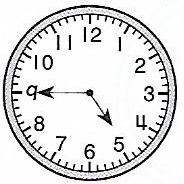 A. 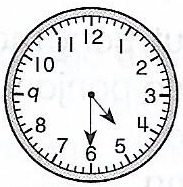 	B. 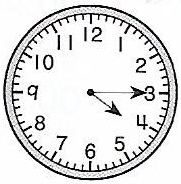 	C. 15.	Berapakah isipadu air di dalam bikar di bawah?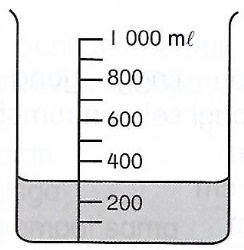 	A.	3 l	B.	30 l	C.	300 ml16.	2 hari = ______________ jam	A.	24	B.	48	C.	6017.	3 000 g = ______________ kg	A.	3	B.	30	C.	30018.	6 m = _______________ cm	A.	6	B.	60	C.	60019.	Antara bentuk 3D berikut, yang manakah adalah piramid?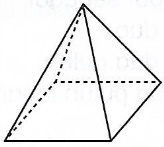 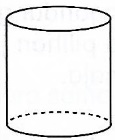 	A.				C. 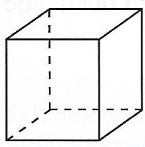 	B.20.	Rajah di bawah  menunjukkan jisim sepeket tepung.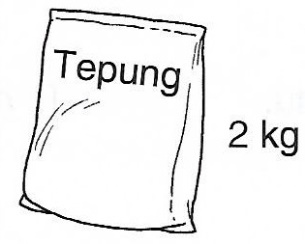 Wani membeli 2 peket tepung itu.Berapakah anggaran jisim tepung yang dibelinya?A.	2 kgB.	4 kgC.	20 g- Kertas soalan tamat –SKEMA JAWAPANCBBABBBBCACBABCBACCB